СОЦИАЛЬНО-ПЕДАГОГИЧЕСКИЙ ФАКУЛЬТЕТС П И С О Кстудентов 1 курса социально-педагогического факультета,имеющих льготы, к заселению в общежитие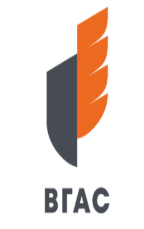 МИНИСТЕРСТВО СПОРТА РОССИЙСКОЙ ФЕДЕРАЦИИ Федеральное государственное бюджетное образовательное учреждение высшего образования «ВОРОНЕЖСКАЯ ГОСУДАРСТВЕННАЯ АКАДЕМИЯ СПОРТА»Быченко Екатерина Игоревна Глотов Иван АндреевичНекрасов Игорь Александрович Павлов Никита ДмитриевичСахарова Мария АлександровнаЯковлев Александр ИгоревичПопова Валерия ЮрьевнаСимонова Ольга Александровна Осипов Николай АндреевичДеркачев Павел Андреевич Непочатых Екатерина АлексеевнаСинельникова Кира Александровна Голдак Анастасия ЕвгеньевнаМохамед Хелми Омар Мохамед Рошди